Veterans, Ceremony and Parade Commission Regular MeetingFebruary 2023 Meeting Minutes Opening: The Veterans, Ceremony and Parade Commission held their Regular Meeting on Thursday January February 9, 2023 in the Fowler Memorial Building,          45 New Haven Avenue, Tom Jackson called the meeting to order at 7:05pm and asked those present to stand for the Pledge of Allegiance.Roll Call:Members Present:Tom JacksonFrank RodriquezJack JansenGuests:Bill KatesCathy Gorman – Recording SecyAgenda Agenda provided by Tom A quorum was not present for tonight’s meetingMoment of silence for NilesConsideration of Minutes: Tom reviewed January minutesNo quorum to accept minutes, hopefully January meetings will be approved in March minutes.New Business:Asked Justin for more citizens in the groupAsking for volunteersFlags: ordered 40 grossSikorsky fly-over, as an exercise. Should we check that out.Send Memorial Day invitations out early AprilFurther discussion on Korean monument, needs tree removal, possibly contact           Jim Broach or Steve Johnson.Bill will replace flags on monuments on the greenCheck website, send screen shot of membersCall Karen about DAR vs DAVReview mission statement: DAR, Milford Volunteers, drum corps, VVA Legion, Viet Nam vetsCheck out Catholic War VetsMemorial Day Wreath Laying: 5/28 -10an – need (5) wreaths – were happy with wreaths from Dillon, will use them againAsk Board of alderman to assign someone to attend meetings2 members citizens are large, Jack and TravisScreen shot of websiteFathers Day 5k race sponsored by Milford Bank. VSO’s benefit from that so we need to check with Milford Bank on status. Peter Berube to get back to TomJuly 4: VCPC  to take control and invite the DAR. Start at Dough Boy and march to cemetery. Announce this event after Memorial Day paradeVeterans Day falls on a Saturday, the November 11, 2023, parade will be on 11/12. Wreath laying must be 11/11 at 11AM.Old Business:FlagsSikorsky fly-over, as an exercise. Should we check that out.Send Memorial Day invitations out early AprilFurther discussion on Korean monument, needs tree removal, possibly contact           Jim Broach or Steve Johnson.Bill will replace flags on monuments on the greenCheck website, send screen shot of members – needs updates, see attachedReview mission statement: DAR, Milford Volunteers, drum corps, VVA Legion, Viet Nam vetsCheck out Catholic War VetsMemorial Day Wreath Laying: 5/28 -10an – need (5) wreaths – were happy with wreaths from Dillons, will use them againAsk Board of Alderman to assign someone to attend meetingsNew Business:Tom will get permitsHigh School Sports teamsHigh School BandsMilford Concert BandSuperintendent of schools should be invitedJunior Majors and other Little Leagues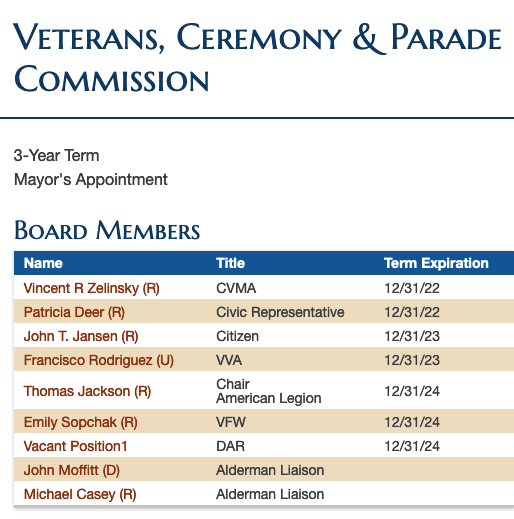 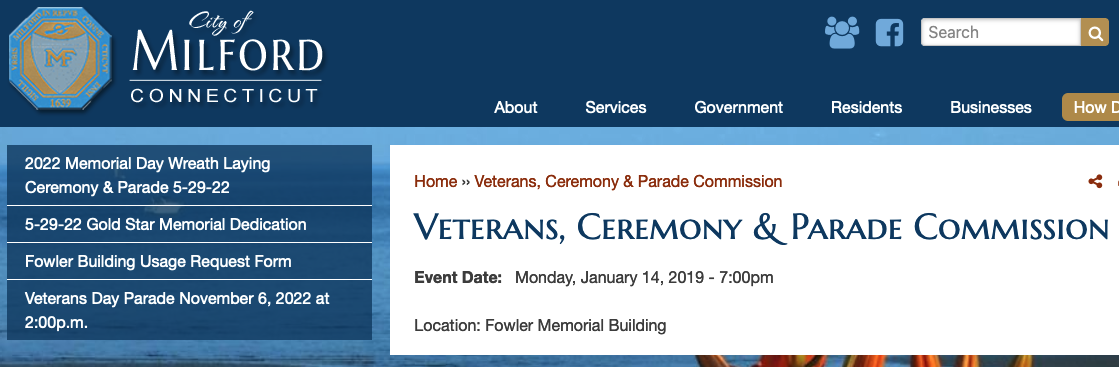 For the Good of the Order:Any comments or questions? No comments or questions. Meeting adjourned at 7:58pmRespectfully submitted by Cathy (Gorman) Rose, Recording Secretary